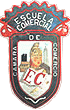 ESCUELA COMERCIAL CÁMARA DE COMERCIO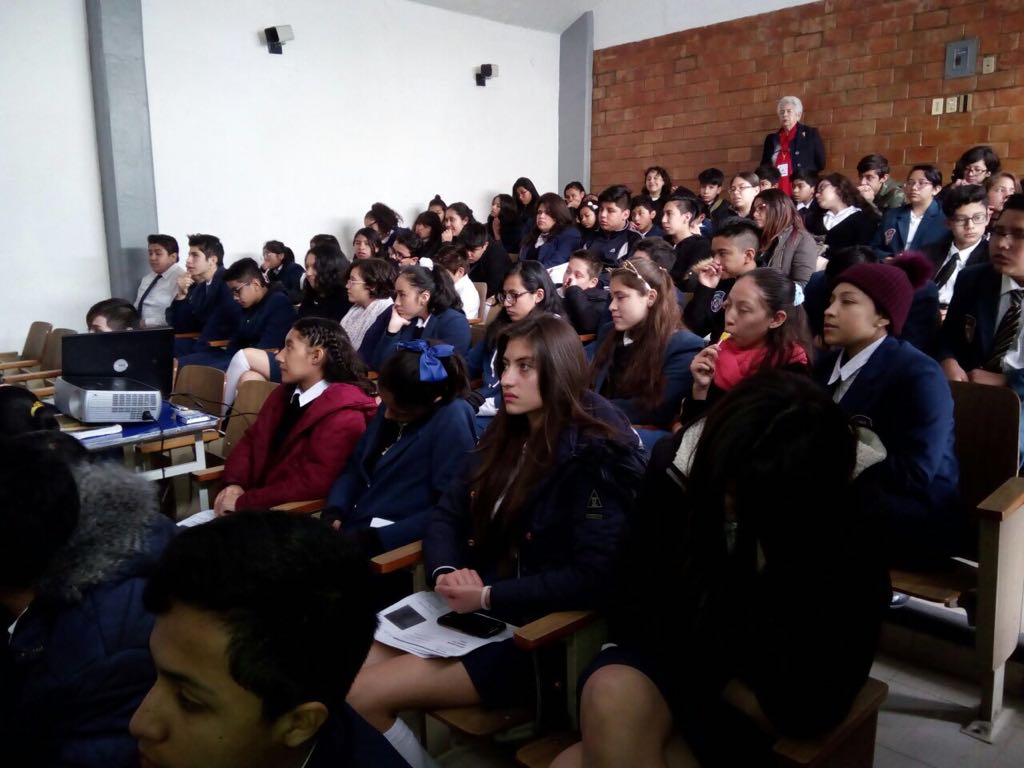 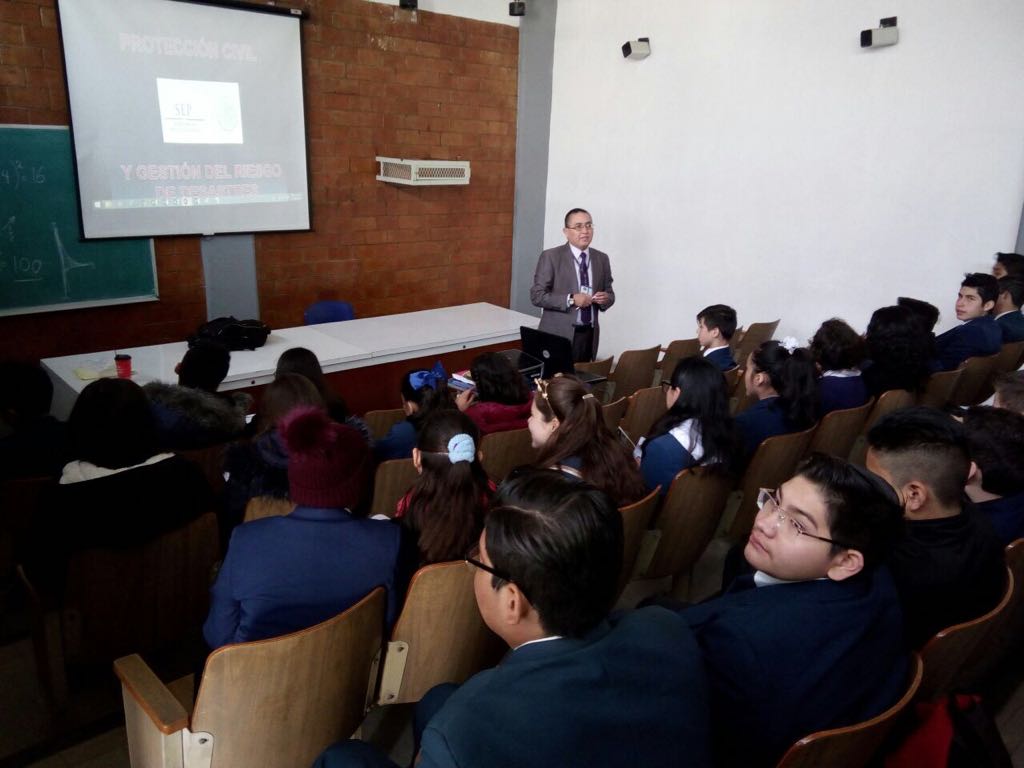 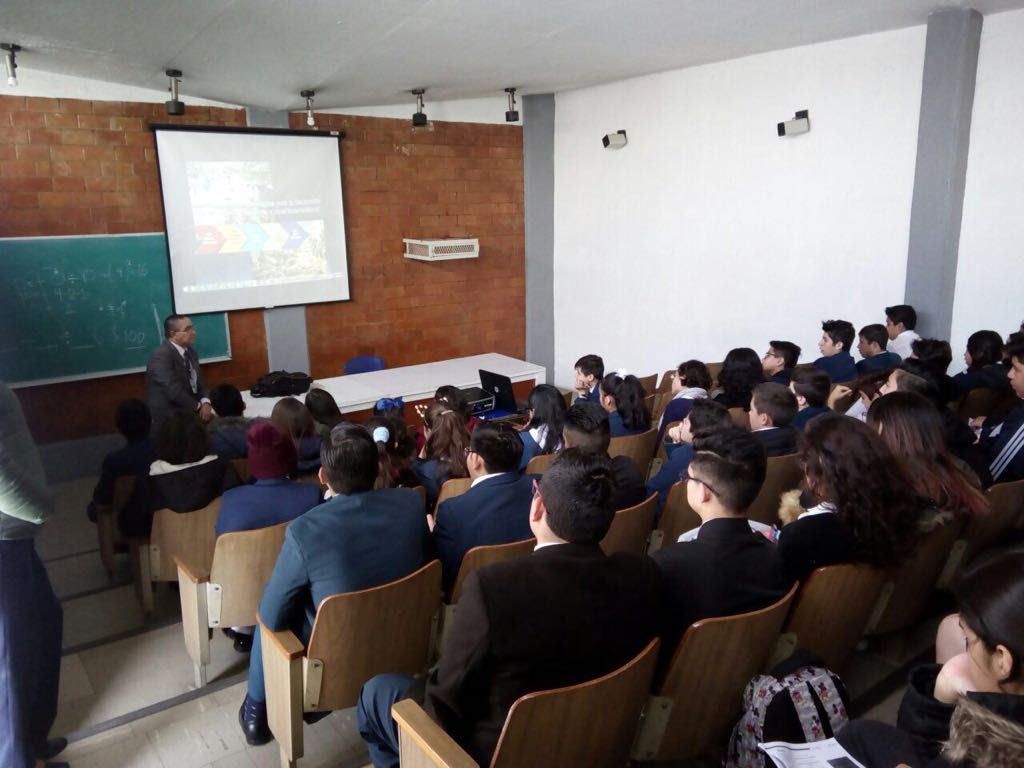 